DIGITAL ACCESS SURVEY			NAME___________________	    Android or iPhone?    Is your school email connected to your phone?    Do you have a YouTube app?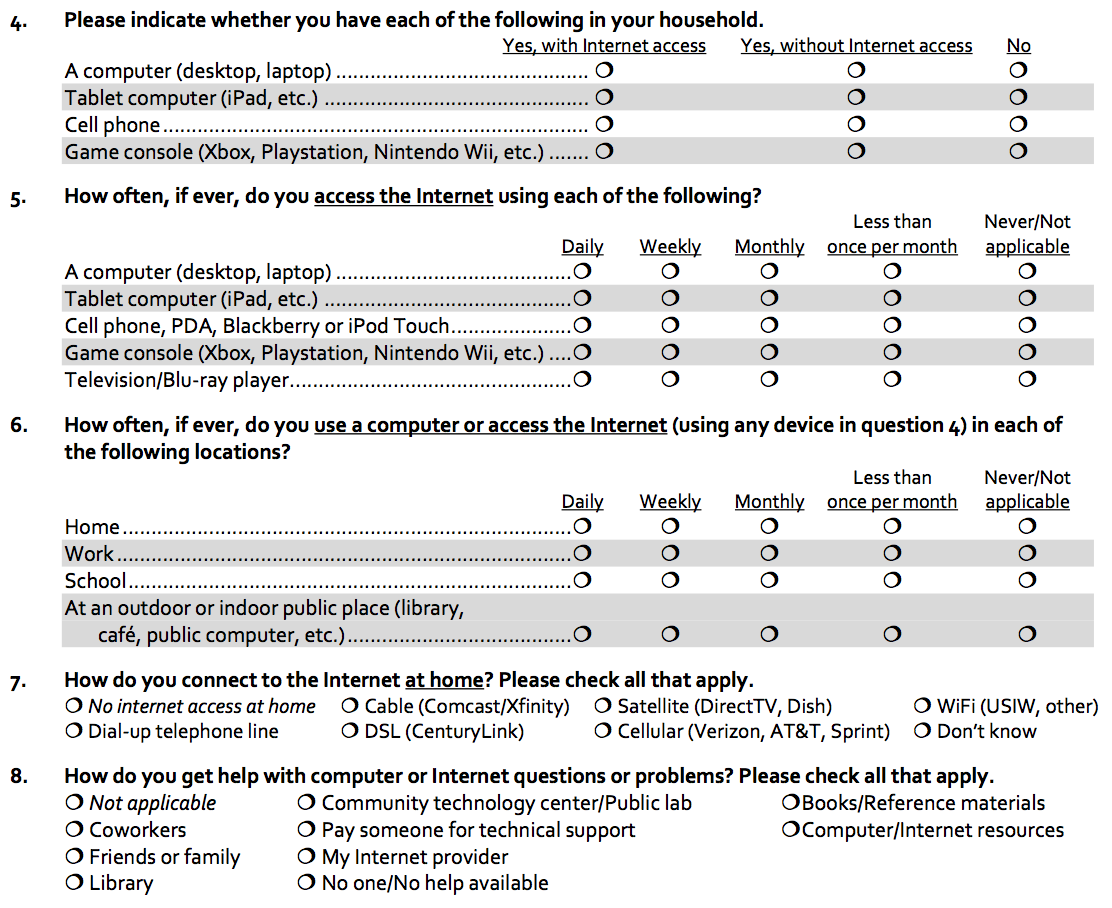 BUT WAIT, THERE’S MORE ON THE BACK….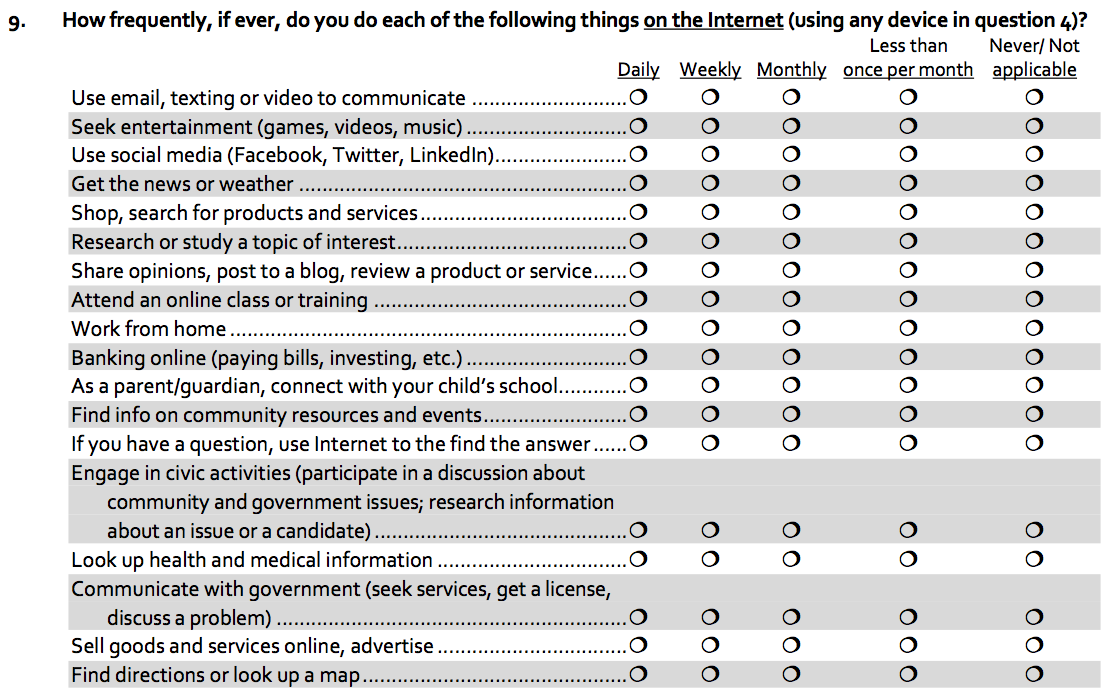 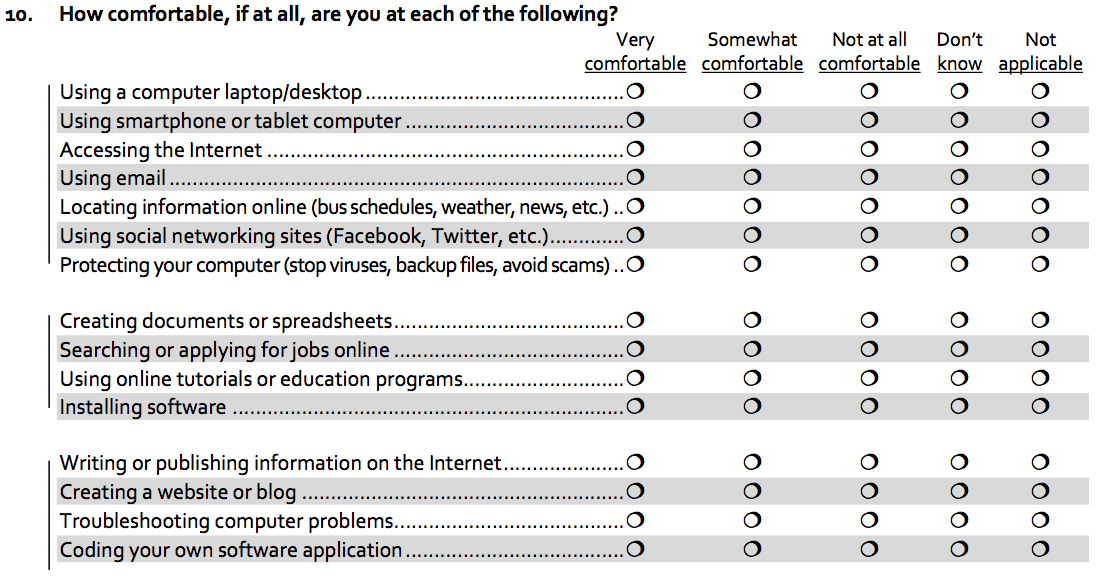 